Неписаные правила жизни!7 июня 2023 года в 11:00 часов в МАОУ СОШ № 20 им. Милевского Н.И. в рамках цикла информационно-профилактических мероприятий «Часы мира и добра» для учащихся 5-7 классов состоялся круглый стол «Неписаные правила жизни». Цель мероприятия - повторение правил безопасности жизнедеятельности человека и профилактика конфликтного поведения подростков.На мероприятии присутствовали: сотрудник пожарной части 139 ОП 122 ПСЧ 38 отряда ФПС ГПС Главного управления МЧС России по Краснодарскому краю – М.Н. Степаненко и школьный психолог Т.В. Алексеенко.Михаил Николаевич напомнил участникам правила пожарной безопасности, рассказал о том, как избежать страшных последствий и сохранить здоровье и жизнь окружающих.Вниманию детей была предложена игра «Добрые пожелания!». Участники мероприятия говорили одноклассникам добрые и приятные слова. Эта ситуация напомнила подросткам о том, как нужно общаться друг с другом.Школьный психолог Т.В. Алексеенко обратилась к ребятам с пожеланием научиться преодолевать конфликтные ситуации, возникающие в процессе общения. О том, что учиться жить среди людей, уметь общаться также важно, как изучать математику или историю, поскольку общение - это главное условие и способ существования людей. Дети с интересом слушали, задавали вопросы, участвовали в обсуждении предложенных конфликтных ситуаций.  В завершении мероприятия присутствующие сделали вывод: необходимо соблюдать правила, которые помогут сохранить жизнь, здоровье, хорошие отношения в классе, коллективе, семье. А именно, быть бдительными, доброжелательными, избегать конфликтных ситуаций.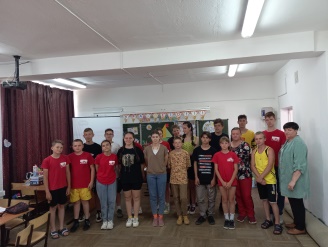 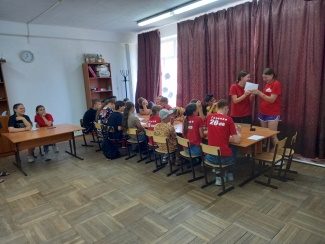 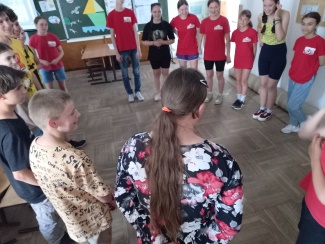 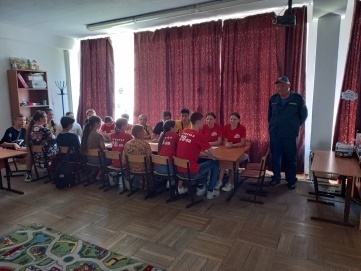 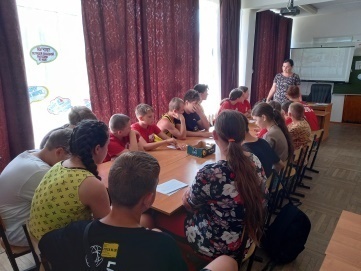 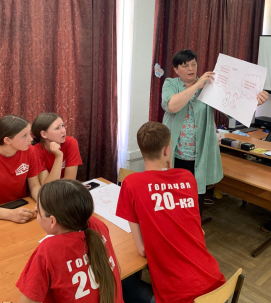 